Муниципальное бюджетное общеобразовательное учреждение Новосибирского района Новосибирской области «Краснояровская средняя школа № 30 имени Героя России Александра Галле»НСО, Новосибирский район, п. Красный ЯрИгра – квест «Азбука дорожной безопасности»Воспитатель : Стародубцева Алёна АлександровнаСценарий квест – игры «Азбука дорожной безопасности»Цель: закрепление знаний ПДД и пропаганда основ безопасного поведения на дороге в процессе игровой деятельности.Задачи:Закрепить знания детей о правилах дорожного движения, дорожных знаках.Формировать правильное поведение на улицах и дорогах.Воспитывать внимание, сосредоточенность.Азбукой улиц, проспектов, дорог Предварительная работа:Чтение стихотворений, отгадывание загадок; подвижные и настольные игры по ПДД.Рассматривание знаков дорожного движения по дороге из детского сада домой;Знакомство детей со светофором, его работой, с «зеброй», знаками «Пешеходный переход», «Осторожно, дети!», «Велосипедная дорожка», «Остановка общественного транспорта» и др.Оборудование:  знаки (пешеходный переход, осторожно дети, дорожные работы, велосипедное движение запрещено), самокаты, кегли, картинки с нарушением правил дорожного движения. Медали «Знатоку дорожной азбуки», дид. игра «Собери знаки», разрезные картинки «Светофор», ноутбук, конверт с заданием.Словарная работа: светофор, сигналы светофора, пешеходный переход, пассажир, дорожные знаки, Ход квест-игрыВоспитатель:Город, в котором с тобой мы живемМожно по праву сравнить с букваремГород все время дает нам урок.Вот она - азбука над головой:Знаки мы видим повсюду с тобой.Азбуку города помни всегда,Чтоб не случилась с тобою беда.О чем мы будем сегодня говорить?(ответы детей)Мы очень часто слышим выражение:«Участники дорожного движения»Скажите, кто же это? (ответы детей)Воспитатель: Правильно ребята, участники движения это пешеходы, водители и пассажиры. Стук в дверь. Кто к нам стучится?У порога конверт.Воспитатель: К нам в группу пришло письмо: «Для ребят из группы «Ромашка» от сотрудников ГИБДД. Давайте откроем!«Здравствуйте ребята!Мы, сотрудники ГИБДД, очень просим вас найти светофор, который пропалс очень опасного перекрестка! Чтобы не произошли на данном перекрестке какие-нибудь неприятности, помогите нам его найти! Для этого вам придется      пройти непростые испытания, проверив свои знания о правилах безопасности   на дорогах. Надеемся на вашу смекалку и внимательность!»Воспитатель: Ребята, поможем найти? Перед тем как начать поиски, предлагаю нам провести разминку.Игра «Разрешается-запрещается».И проспекты, и бульвары –Всюду улицы шумны.Тут шалить, мешать народу…(запрещается)Быть примерным пешеходом… (разрешается)В мяч играть на остановке… (запрещается).Идти толпой по тротуару…(запрещается).Обходить автобус сзади… (разрешается)Перебегать дорогу перед близко идущим транспортом (запрещается)Выбегать на проезжую часть…(запрещается)Ну, а спереди, конечно… (запрещается).Если ты гуляешь просто - все равно вперед гляди,Через шумный перекресток осторожно проходи.Переход при красном свете… (запрещается).При зеленом даже детям… (разрешается).- Играть возле проезжей части…(запрещается).- Уважать правила дорожного движения…… (разрешается).Воспитатель: Молодцы вы хорошо справились с разминкой.К состязаниям вы готовы? Нам нужно будет действовать слаженно и дружно. Слушать друг друга и помогать друг другу. Согласны? Я убедилась, что вы готовы к путешествию и уже знакомы с правилами дорожного движения!Ребята, посмотрите. В конверт вложено ещё одно письмо.«Пройдите все этапы маршрута. За каждое выполненное задание вы получите подсказку и пазл. В конце маршрута соберите подсказки и соберите        «пропавший» предмет.Воспитатель. Итак, читаем первое задание «В вашей группе, в уголке безопасности вы найдете конверт с 1-м заданием». (Дети находят конверт и выполняют 1-ое задание.)Задание 1. «Дорожная азбука»Перед участниками располагается набор предупреждающих знаков. Воспитатель загадывает загадки, а участники показывают соответствующий дорожный знак и называют его.1.Затихают все моторы, и внимательны шоферы,Если знаки говорят: «Близко школа, детский сад!»(«Осторожно! Дети»)2.В этом месте пешеходТерпеливо транспорт ждет.Он пешком устал шагать,Хочет пассажиром стать(Автобусная остановка)3.По тротуару дети шли,И к перекрестку подошли,Черно – белые полоскиТут как тутУгадайте, как их зовут?  (Пешеходный переход)4.Шли из сада мы домой,Знак висит на мостовой:Круг, внутри велосипед,Ничего другого нет.(Велосипедная дорожка)5. Шли из сада мы домой, видим знак на мостовой:Круг, внутри велосипед, ничего другого нет...(Велосипедное движение запрещено)Воспитатель: Молодцы! Мы справились с первым заданием и двигаемся дальше по картеЗа выполнение задания дети получают пазл и подсказку. В конверте лежит подсказкаДети с воспитателем читают «Пройдите в спортивный зал и на полке с большими мячами вы найдете письмо со следующим заданием»Дети спускаются в спортивный зал находят конверт и выполняют 2-ое задание.Задание 2. «Веселый самокат»Ты, дружок, не торопись!На самокатах прокатись.На конусы не наезжай -Осторожно объезжай.Эстафета «Самокаты»Дети делятся на две команды, по очереди прокатываются на самокате до ориентира, объезжают его и возвращаются обратно.За выполнение задания дети получают пазл и вторую подсказку.Дети с воспитателем читают «Дорога вас ведёт, в методический кабинет там вы найдете следующий конверт с заданием - работать будете в паре»Задание 3. «Собери знак»На пути ребят – дорога,Транспорт ездит быстро, много.Светофора рядом нет,Знак дорожный даст совет.Так давайте, выходите,Быстро знаки соберите!Ребята проходят к столам, где  разложены пазлы-дорожные знаки.После выполнения задания дети получают пазл и подсказку.Педагог читает следующею подсказку: «В музыкальном зале на пианино вы найдете конверт со следующим заданием».Дети проходят в музыкальный зал, находят конверт и выполняют задание.Задание 4. «Найди нарушения дорожных правил»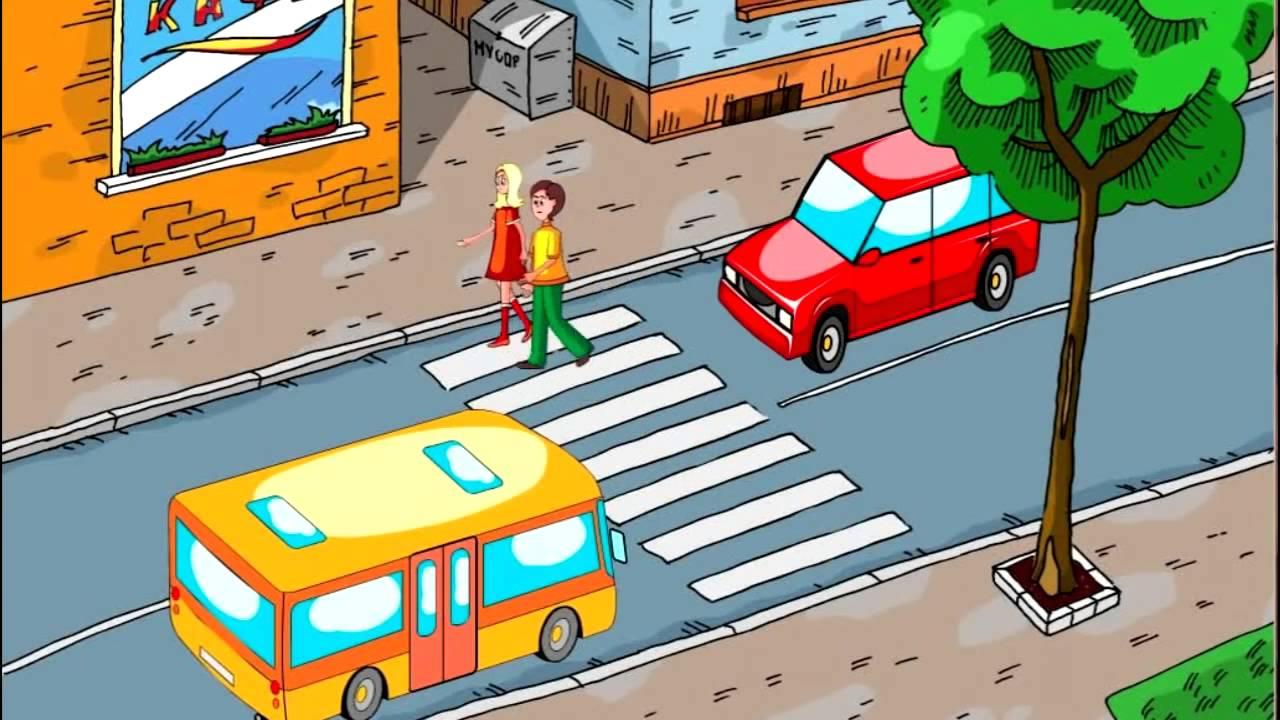 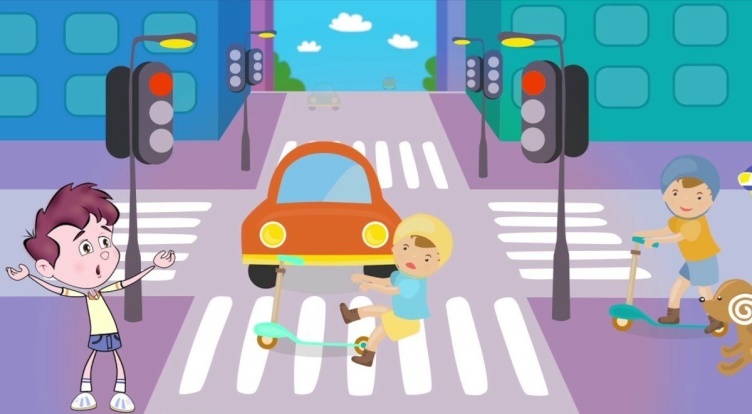 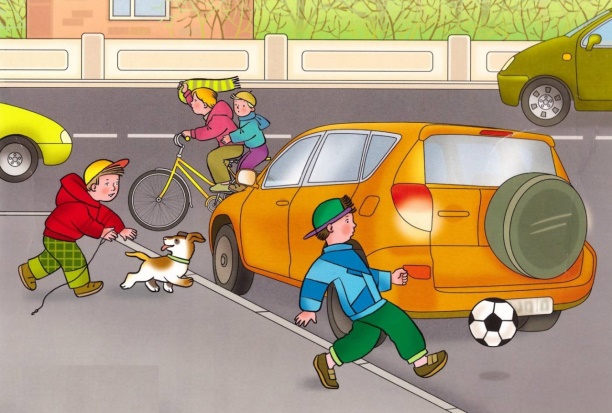 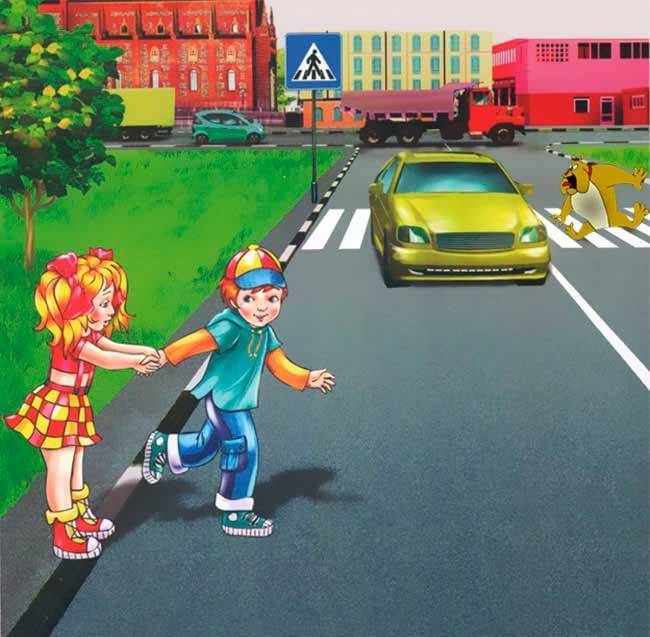 Работа на экране. Задание: на данном рисунке надо найти нарушение правил дорожного движения.За выполнение задания дети получают еще один пазл и подсказку.Дети с воспитателем читают «Письмо со следующим заданием находится также в музыкальном зале, а где нужно отгадать загадкуУ него четыре ножки.На него разложим ложки.Ставим вазы, чашки, кружки.Стулья у него подружки. (Стол)Воспитатель: Правильно, стол. Найдите, пожалуйста, на столе конверт (дети находят конверт, который спрятан (наклеен) под одним из столов).Задание 5. «Правила дорожного движения в вопросах и ответах»Воспитатель: Ребята, нам нужно ответить на вопросы (вопросы воспитателя и ответы детей сопровождаются презентацией).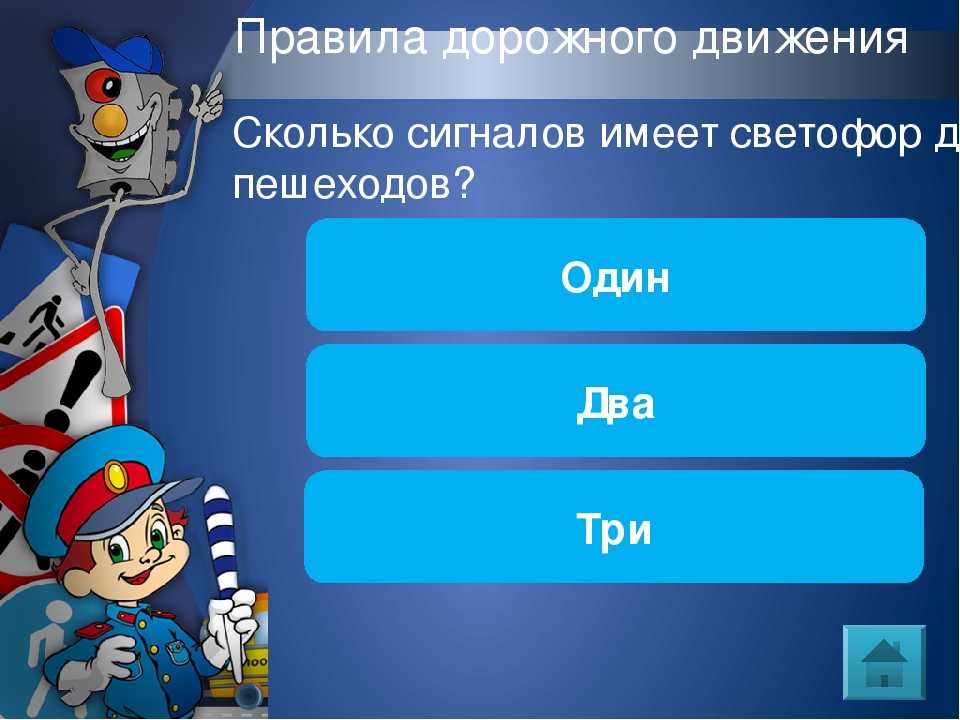 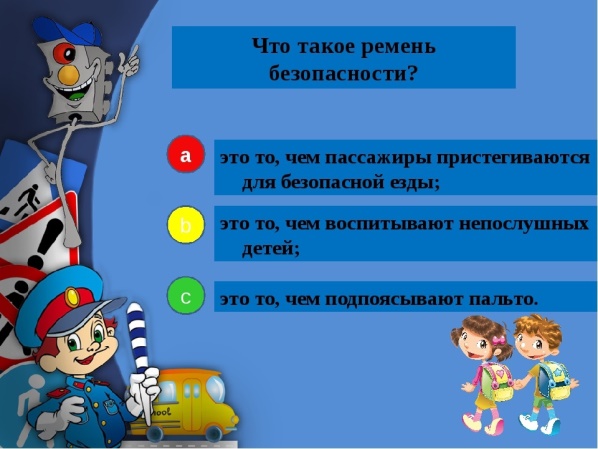 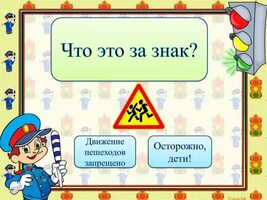 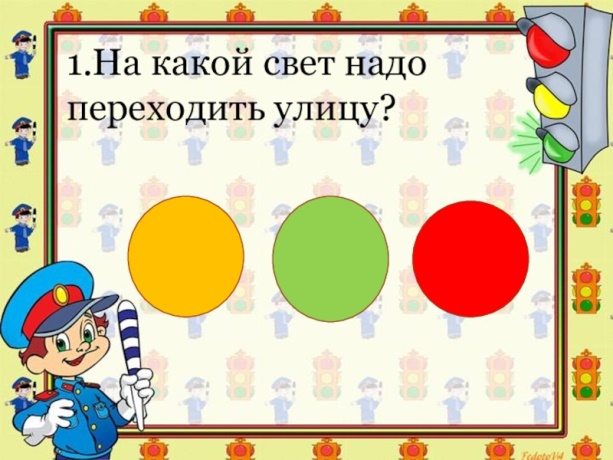 Молодцы! Задание выполнено.За выполнение задания дети получают еще один пазл и подсказку.Воспитатель читает «Письмо со следующим заданием находится в группе на книжной полке»Дети идут в группу находят конверт с заданием.Воспитатель: Ну что, ребята, мы с вами сегодня вспомнили правила дорожного движения. И я убедилась, что вы знаете их хорошо. Теперь самое главное для вас – применять их всегда, когда выходите на улицу, показывая всем пример хорошего, осторожного и внимательного участника дорожного движения. Значит, мы выполнили все задания и получили все подсказки. Давайте разместим их на мольберте и посмотрим, что у нас получилось.(Дети собирают пазл – это светофор)Детям раздаются медали «Знатоку дорожной азбуки».Рефлексия. -О чем была сегодняшняя игра?-Какое задание вам запомнилось?-Какое задание оказалось сложным?Какие вы молодцы, ребята! Вы хорошо знаете правила дорожного движения! Я уверена, что и вы всегда будете сами соблюдать правила на улицах города.